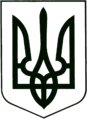 УКРАЇНА
МОГИЛІВ-ПОДІЛЬСЬКА МІСЬКА РАДА
ВІННИЦЬКОЇ ОБЛАСТІВИКОНАВЧИЙ КОМІТЕТ                                                           РІШЕННЯ №87Від 28 березня 2024 року                                              м. Могилів-ПодільськийПро надання дозволу на виготовлення паспортів прив’язки тимчасових споруд для провадження підприємницької діяльності Керуючись ст.ст. 31, 52, ч. 6 ст. 59 Закону України «Про місцеве самоврядування в Україні», ст. 28 Закону України «Про регулювання містобудівної діяльності», наказом Міністерства регіонального розвитку, будівництва та житлово-комунального господарства України від 21.10.2011№244 «Про затвердження Порядку розміщення тимчасових споруд для провадження підприємницької діяльності», розглянувши заяви гр.гр. ________________________________________________, - виконавчий комітет міської ради ВИРІШИВ:	1. Надати дозвіл:1.1. Гр. ____________________ на видачу паспорту прив’язки трьох тимчасових споруд для провадження підприємницької діяльності по __________________________ на земельних ділянках з кадастровими номерами: ___________________ та _______________________, згідно з схемою виконаною на топографо-геодезичній основі М 1:500.1.2. Гр. _________________ на видачу паспорту прив’язки тимчасової споруди для провадження підприємницької діяльності по ______________ на земельній ділянці комунальної власності, згідно з схемою виконаною на топографо-геодезичній основі М 1:500.1.3. Гр. _______________ на видачу паспорту прив’язки двох тимчасових споруд для провадження підприємницької діяльності по ________________________ на земельній ділянці з кадастровим номером: ___________________________, згідно з схемою виконаною на топографо-геодезичній основі М 1:500.2. Зобов’язати замовників:2.1. Отримати погодження у балансоутримувача відповідних мереж щодо інженерного забезпечення тимчасових споруд та технічні умови в управлінні житлово-комунального господарства міської ради на зовнішнє освітлення, благоустрій, відведення зливових вод.2.2. Отримати паспорт прив’язки тимчасових споруд для провадження підприємницької діяльності в управлінні містобудування та архітектури міської ради. 2.3. Після встановлення тимчасових споруд подати до виконавчого комітету Могилів-Подільської міської ради заяву про виконання вимог паспорту прив’язки.	3. Замовникам звернутися до відділу земельних відносин міської ради для укладання договору особистого строкового сервітуту на земельні ділянки.4. Контроль за виконанням даного рішення покласти на першого заступника міського голови Безмещука П.О.      Міський голова                                                          Геннадій ГЛУХМАНЮК